Муниципальное бюджетное общеобразовательное учреждение «Рассветская средняя общеобразовательная школа»УЧЕБНЫЙ ПЛАНосновного общего образованияна 2023 –2024 учебный годТопкинский муниципальный округ, Кемеровская область - Кузбасс2023ПОЯСНИТЕЛЬНАЯ ЗАПИСКАУчебный план основного общего образования Муниципальное бюджетное общеобразовательное учреждение «Рассветская средняя общеобразовательная школа»(далее - учебный план) для 5-9 классов, реализующихосновную образовательную программу основного общего образования, соответствующую ФГОС ООО (приказ Министерства просвещения Российской Федерации от 31.05.2021 № 287 «Об утверждении федерального государственного образовательного стандарта основного общего образования»), фиксирует общий объём нагрузки, максимальный объём аудиторной нагрузки обучающихся, состав и структуру предметных областей, распределяет учебное время, отводимое на их освоение по классам и учебным предметам.Учебный план является частью образовательной программыМуниципальное бюджетное общеобразовательное учреждение «Рассветская средняя общеобразовательная школа», разработанной в соответствии с ФГОС основногообщего образования, с учетом Федеральной образовательнойпрограммойосновного общего образования, и обеспечивает выполнениесанитарно-эпидемиологических требований СП 2.4.3648-20 игигиенических нормативов и требований СанПиН 1.2.3685-21.Учебный год в Муниципальное бюджетное общеобразовательное учреждение «Рассветская средняя общеобразовательная школа»начинается01.09.2023и заканчивается 26.05.2023. Продолжительность учебного года в 5-9 классах составляет 34 учебные недели. Учебные занятия для учащихся 5-9 классов проводятся по5-ти дневной учебной неделе.Максимальный объем аудиторной нагрузки обучающихся в неделю составляет в  5 классе – 29 часов, в  6 классе – 30 часов, в 7 классе – 32 часа, в  8-9 классах – 33 часа. .Учебный план состоит из двух частей — обязательной части и части, формируемой участниками образовательных отношений. Обязательная часть учебного плана определяет состав учебных предметов обязательных предметных областей.Часть учебного плана, формируемая участниками образовательных отношений, обеспечивает реализацию индивидуальных потребностей обучающихся. Время, отводимое на данную часть учебного плана внутри максимально допустимой недельной нагрузки обучающихся, может быть использовано: на проведение учебных занятий, обеспечивающих различные интересы обучающихсяВ Муниципальное бюджетное общеобразовательное учреждение «Рассветская средняя общеобразовательная школа»языком обучения является русский язык.При изучении предметов не осуществляется деление учащихся на подгруппы.Промежуточная аттестация–процедура, проводимая с целью оценки качества освоения обучающимися части содержания(четвертное оценивание) или всего объема учебной дисциплины за учебный год (годовое оценивание).Промежуточная/годовая аттестация обучающихся за четверть осуществляется в соответствии с календарным учебным графиком.Все предметы обязательной части учебного плана оцениваются по четвертям. Предметы из части, формируемой участниками образовательных отношений, являются безотметочными и оцениваются «зачет» или «незачет» по итогам четверти. Промежуточная аттестация проходит на последней учебной неделе четверти. Формы и порядок проведения промежуточной аттестации определяются «Положением о формах, периодичности и порядке
текущего контроля успеваемости и промежуточной аттестации обучающихся Муниципальное бюджетное общеобразовательное учреждение «Рассветская средняя общеобразовательная школа».Формами промежуточной аттестации в рамках федеральных государственных образовательных стандартов основного общего образования являются:на четвертной (полугодовой) промежуточной аттестации в 5 – 9 классах:- определение четвертной (полугодовой) отметки на основе результатов письменных работ (с учѐтом итоговых контрольных работ по русскому языку и математике в 5 – 8 классах в 4 четверти) и устных ответов учащихся через выведение среднеарифметического всех текущих отметок с округлением до целого числа по правилам математического округления. Годовая промежуточная аттестация осуществляется на основе результатов четвертных (полугодовых) промежуточных аттестаций и представляет собой среднее арифметическое результатов четвертных (полугодовых) аттестаций. Годовая отметка по предметам выставляется как округлѐнное по законам математики до целого числа среднее арифметическое четвертных (полугодовых) отметок, полученных учащимися по данному предмету.Освоение основной образовательной программ основного общего образования завершается итоговой аттестацией.Нормативный срок освоения основной образовательной программы основного общего образования составляет 5лет.УЧЕБНЫЙ ПЛАНПлан внеурочной деятельности (недельный)Муниципальное бюджетное общеобразовательное учреждение «Рассветская средняя общеобразовательная школа»РАССМОТРЕНОРуководитель МОЗам.директора по УВРА.М.РевизоваПротокол №1от “28.08.2023”СОГЛАСОВАНОЗам.директора по УВРН.В.БелоножкоПротокол №1от “29.08.2023”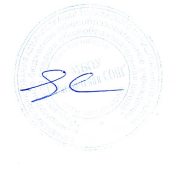 УТВЕРЖДЕНОДиректорР.С.Паршков__________Протокол №187от “30.08.2023”Предметная областьУчебный предметКоличество часов в неделюКоличество часов в неделюКоличество часов в неделюКоличество часов в неделюКоличество часов в неделюПредметная областьУчебный предмет56789Обязательная частьОбязательная частьОбязательная частьОбязательная частьОбязательная частьОбязательная частьОбязательная частьРусский язык и литератураРусский язык56433Русский язык и литератураЛитература33223Иностранные языкиИностранный язык33333Математика и информатикаМатематика55000Математика и информатикаАлгебра00333Математика и информатикаГеометрия00222Математика и информатикаВероятность и статистика00111Математика и информатикаИнформатика11111Общественно-научные предметыИстория22222.5Общественно-научные предметыОбществознание01111Общественно-научные предметыГеография11222Естественно-научные предметыФизика00223Естественно-научные предметыХимия00022Естественно-научные предметыБиология11122ИскусствоИзобразительное искусство11100ИскусствоМузыка11110ТехнологияТехнология22210.5Физическая культура и основы безопасности жизнедеятельностиФизическая культура22222Физическая культура и основы безопасности жизнедеятельностиОсновы безопасности жизнедеятельности00011Основы духовно-нравственной культуры народов РоссииОсновы духовно-нравственной культуры народов России11000ИтогоИтого2830303132Часть, формируемая участниками образовательных отношенийЧасть, формируемая участниками образовательных отношенийЧасть, формируемая участниками образовательных отношенийЧасть, формируемая участниками образовательных отношенийЧасть, формируемая участниками образовательных отношенийЧасть, формируемая участниками образовательных отношенийЧасть, формируемая участниками образовательных отношенийНаименование учебного курсаНаименование учебного курсаЭкологияЭкология10100РобототехникаРобототехника00010Углубленный курс химииУглубленный курс химии00111ИтогоИтого10221ИТОГО недельная нагрузкаИТОГО недельная нагрузка2930323333Количество учебных недельКоличество учебных недель3434343434Всего часов в годВсего часов в год9861020108811221122Учебные курсыКоличество часов в неделюКоличество часов в неделюКоличество часов в неделюКоличество часов в неделюКоличество часов в неделюУчебные курсы56789Подготовка к ГИА по биологии00001Подготовка к ГИА по информатике00001Русский язык и культура речи00001Подготовка к ГИА по географии00001Я - Кузбассовец11111Робототехника01100Практическая биология00100Разговоры о важном11111Волейбол 11111Пофминимум01111Функциональная грамотность11111Агрокласс02000Самбо в школу00010ИТОГО недельная нагрузка48769